Глинковский район в период Великой Отечественной войны       Здание школы 40-х годов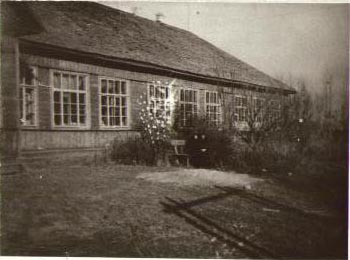 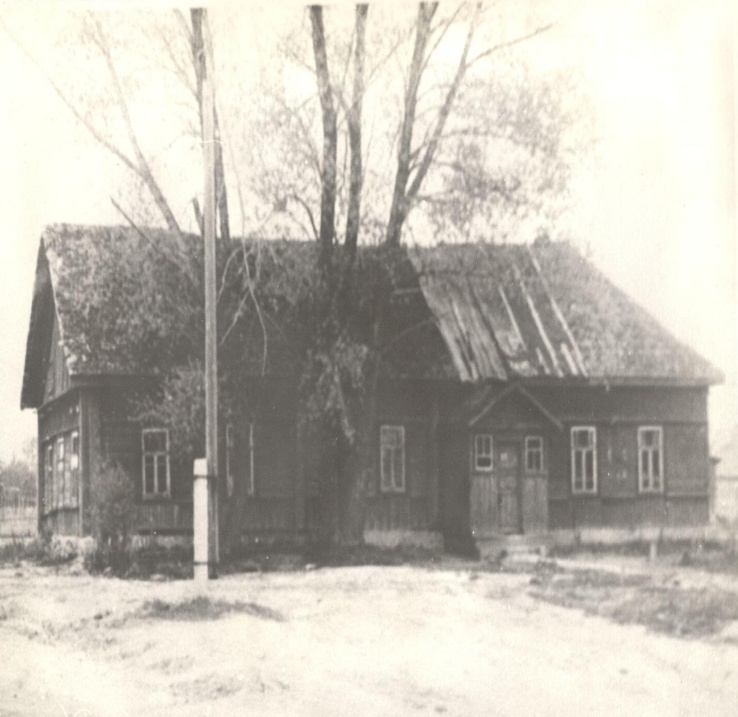     Здание, где в 1942 году размещался штаб разведки 3-го партизанского полка дивизии «Дедушка» пос. Глинка   Липы, которые уцелели… здесь стоял партизанский отряд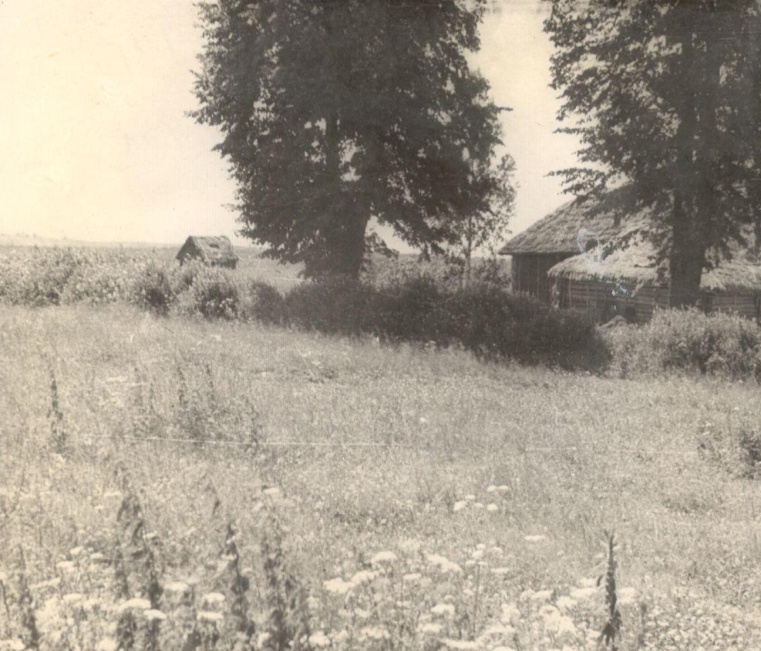 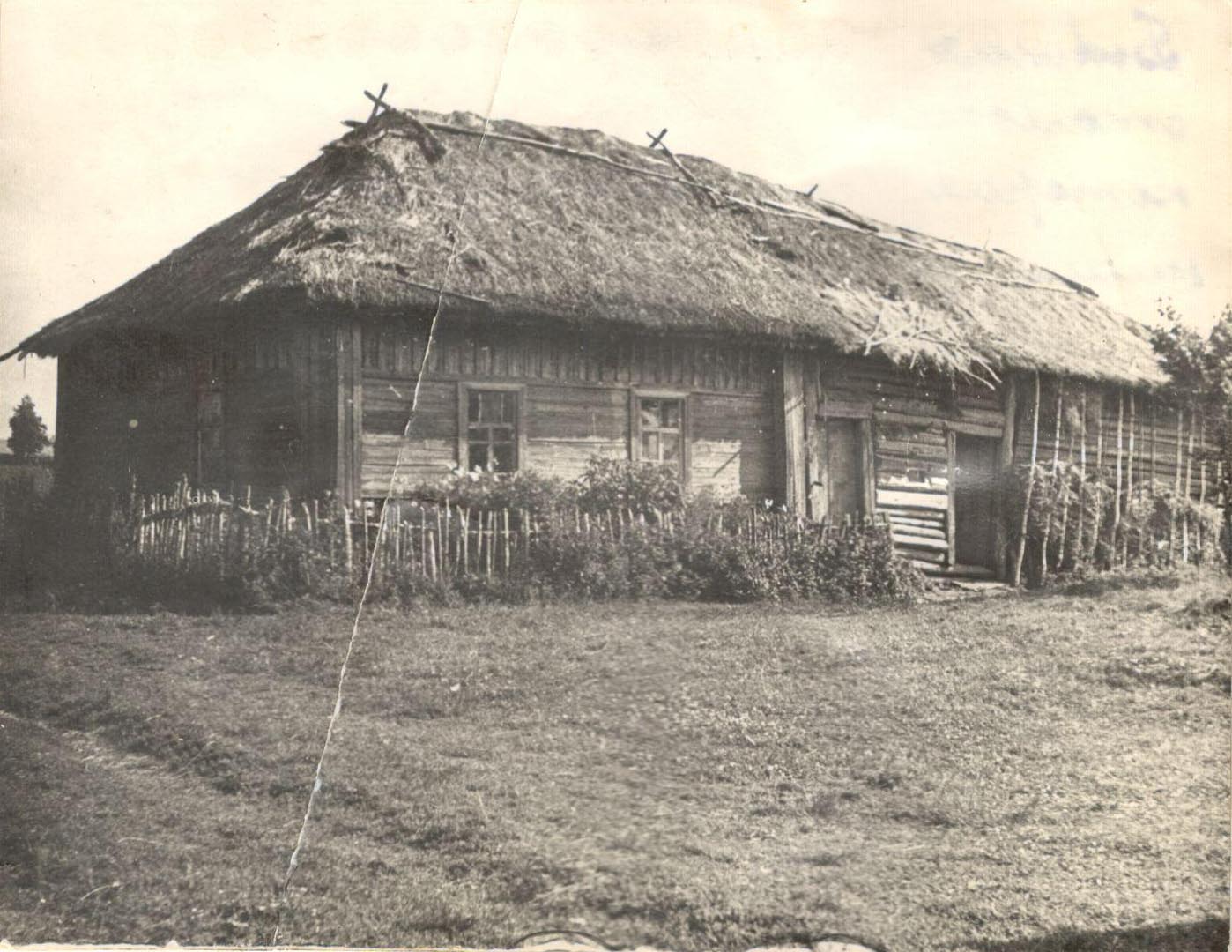     Бывшая партизанская столовая в д. Жигалово     Командиры и комиссары партизанских отрядов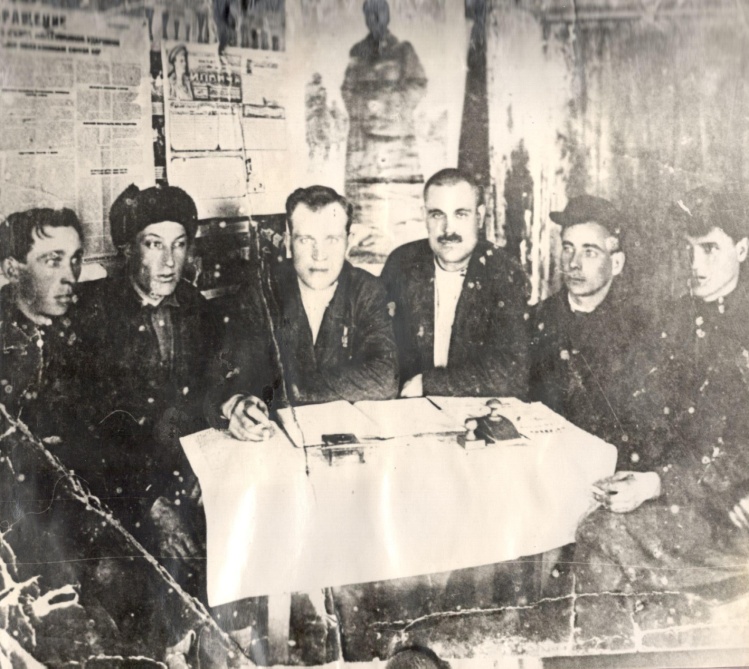 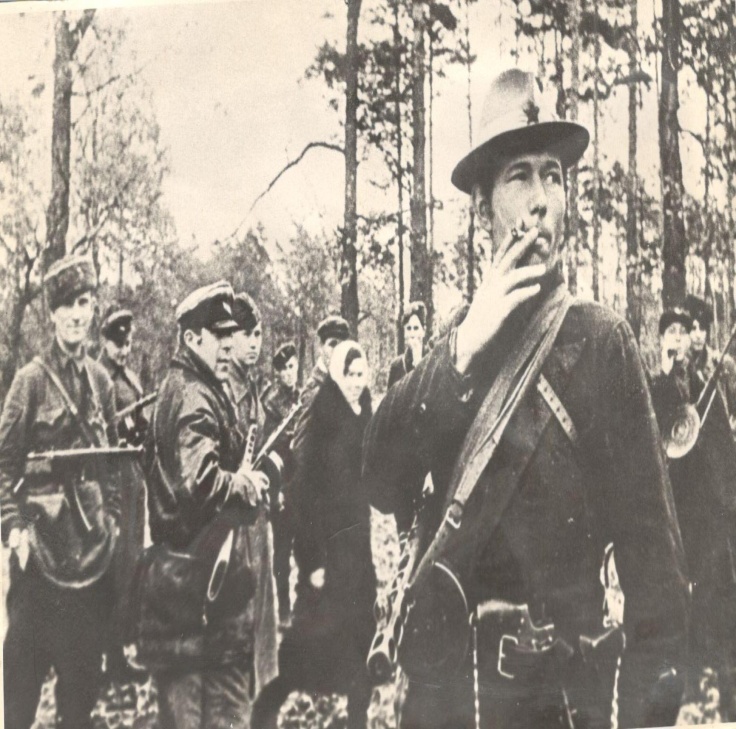      Партизанский отряд «Ураган». С автоматом – командир Калугин Александр Трофимович      Юрьева Анна Самуйловна  служила с сентября 1943 года по январь 1945 года на Волховском, Ленинградском, 3-м Прибалтийском фронтах в звании сержанта (слева на снимке) со своей подругой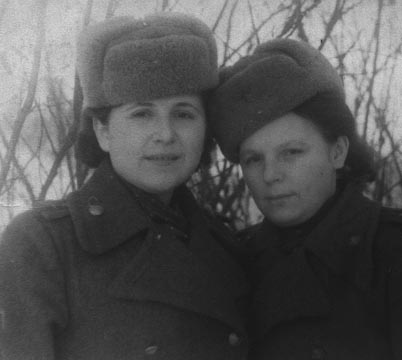 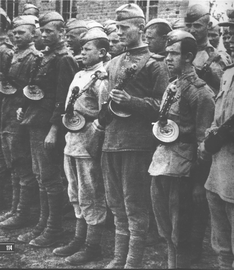        Вальдман Владимир Иванович (четвертый справа на снимке) служил рядовым с декабря 1944 года по май 1945 года в 857 стрелковом полку 294 стрелковой дивизии     Немецкие военнопленные, 1943год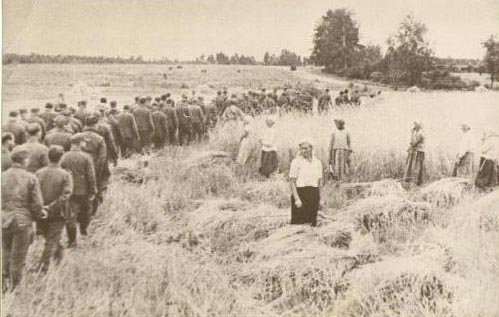 